1EMILIA ALVAREZ ET VALENTINA PANDELARA Musée Rodin 10/11/23 - 12/12/23 SUR L’ARTISTE ET SON MUSÉE Auguste Rodin est un Sculpteur français né le 12 novembre 1840, il est considéré comme le père de la sculpture moderne ; son importance tient à la rupture avec le canon académique qui prévalait dans la france du xixe siècle.Le musée de rodin est un musée situé à paris, France. Il le musée ouvre ses portes en 1919 dans l’ancien hôtel Biron. Il expose les œuvres faites par le sculpteur auguste rodin. Oeuvres Le musée a en exhibition tout type d’œuvres faites par auguste rodin, il y a des lettres, peintures, aquarelles, sculptures, etc. On peut aussi voir en exhibition des oeuvres d'autres artistes comme alfred roll, camille claudel, eduard steichen, vincent van gogh, entre autres. Auguste rodin faisait des Sculptures en bronze, plâtre, cire ou argile. Celles de bronze étaient fabriquées avec un moule qui a ensuite était utilisé pour créer des répliques de la même oeuvre. A viña del mar, nous trouvons 2 de ces oeuvres, une à las Salinas et l’autre devant le Palacio carrasco. Musée d’OrsayEn 1900, la Compagnie des chemins de fer   d'Orléans construit la gare d'Orsay sur un terrain situé en bord de Seine à Paris. Précédemment occupée par le Palais d'Orsay, bâtiment construit sur ordre de Napoléon et détruit en 1871 par la Commune de Paris, Pendant la plus grande partie du XXe siècle, il a servi à diverses fins, de l’hôtel à un centre d'accueil pour les prisonniers libérés pendant la Seconde Guerre mondiale. Enfin, en 1977, le gouvernement a décidé de transformer cet espace en musée.Œuvres Le musée possède une collection de peintures, de sculptures, de photographies et d'art décoratif du milieu du XIXe siècle et du début du XXe siècle. Cet espace conserve un grand nombre des meilleurs tableaux de peintres célèbres tels que Van Gogh, Claude Monet, Renoir, entre autres, qui font partie de l'impressionnisme.Pour que les collections artistiques ne cessent de surprendre les visiteurs, le musée d'Orsay accueille de nombreuses expositions temporaires, qui se concentrent sur le travail d'un peintre, d'un photographe ou d'un designer en particulier, mais aussi des expositions collectives de différents mouvements artistiques. Dans notre voyage d'étude, nous pourrons apprécier des expositions sur différents peintres, en particulier sur Van Gogh et ses dernières œuvres, ainsi qu'une expérience virtuelle sur la palette de l'artiste pour découvrir ses œuvres et ses techniques. Nous trouvons aussi d'autres expositions sur l'art Ancien et Moderne.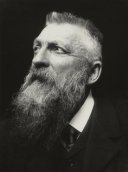 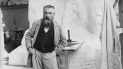 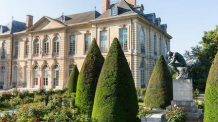 AUGUSTE RODIN EST UN SCULPTEUR FRANÇAIS NÉ LE 12 NOVEMBRE 1840, IL EST CONSIDÉRÉ COMME LE PÈRE DE LA SCULPTURE MODERNE; SON IMPORTANCE TIENT À LA RUPTURE AVEC LE CANON ACADÉMIQUE QUI PRÉVALAIT DANS LA FRANCE DU XIXE SIÈCLE. 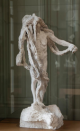 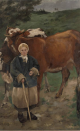 LE MUSÉE A EN EXHIBITION TOUT TYPE D’OEUVRES FAITES PAR AUGUSTE RODIN, IL Y A DES LETTRES, PEINTURES, AQUARELLES, SCULPTURES, ETC. ON PEUT AUSSI VOIR  EN EXHIBITION DES OEUVRES D'AUTRES ARTISTES COMME ALFRED ROLL, CAMILLE CLAUDEL, EDUARD STEICHEN, VINCENT VAN GOGH, ENTRE AUTRES. LE MUSÉE DE RODIN EST UN MUSÉE SITUÉ À PARIS, FRANCE. IL LE MUSÉE OUVRE SES PORTES EN 1919 DANS L’ANCIEN HÔTEL BIRON. IL  EXPOSE LES ŒUVRES FAITES PAR LE SCULPTEUR AUGUSTE RODIN. OEUVRES 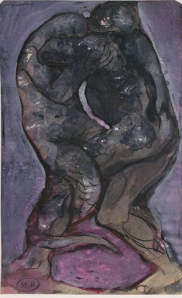 AUGUSTE RODIN FAISAIT DES SCULPTURES EN BRONZE, PLÂTRE, CIRE OU ARGILE.CELLES DE BRONZE ÉTAIENT FABRIQUÉES AVEC UN MOULE QUI A ENSUITE ÉTÉ UTILISÉ POUR CRÉER DES RÉPLIQUES DU MÊME. EN VIÑA DEL MAR NOUS TROUVONS 2 DES CES OEUVRES, UNE DANS LA RECTA LAS SALINAS ET L’AUTRE DEVANT LE PALACIO CARRASCO À 3 NORTE; CELLE DE SALINAS EST UNE RÉPLIQUE CRÉÉE AVEC LE MOULE ORIGINAL ET L’AUTRE EST UNE ORIGINALE DE RODIN, ELLE EST PROPRIÉTÉ DE L’ETAT MAIS ELLE EST EN EXHIBITION AU PUBLIC. Muséed´orsay Histoire 2 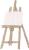 En 1900, la Compagnie des chemins de fer   d'Orléans construit la gare d'Orsay sur un terrain situé en bord de Seine à Paris. Précédemment occupée par le Palais d'Orsay, bâtiment construit sur ordre de Napoléon et détruit en 1871 par la Commune de Paris, Pendant la plus grande partie du XXe siècle, il a servi à diverses fins, jusqu'à hôtel au une centre d'accueil pour les prisonniers libérés pendant la Seconde Guerre mondiale. Enfin, en 1977, le gouvernement a décidé de transformer cet espace en musée. OEUVRES Le musée possède une collection de peintures, de sculptures, de photographies et d'art décoratif du milieu du XIXe siècle et du début du XXe siècle. Cet espace conserve un grand nombre des meilleurs tableaux de peintres célèbres tels que Van Gogh, Claude Monet, Renoir, entre autres, qui font partie de l'impressionnisme. 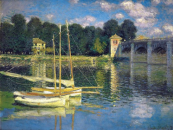 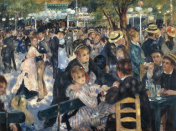 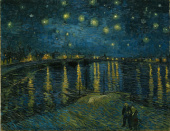 Pour que les collections artistiques ne cessent de surprendre les visiteurs, le musée d'Orsay accueille de nombreuses expositions temporaires, qui se concentrent sur le travail d'un peintre, d'un photographe ou d'un designer en particulier, mais aussi des expositions collectives de différents mouvements artistiques. Dans notre voyage d'étude, nous pourrons apprécier des expositions sur différents peintres, en particulier sur Van Gogh et ses dernières œuvres, ainsi qu'une expérience virtuelle sur la palette de l'artiste pour découvrir ses œuvres et ses techniques. Nous trouvons aussi d'autres expositions sur l'art Ancien et Moderne.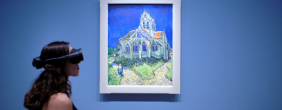 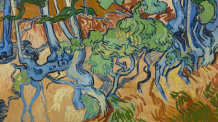 